NÁRODNÁ RADA SLOVENSKEJ REPUBLIKYII. volebné obdobieČíslo: 1109/2000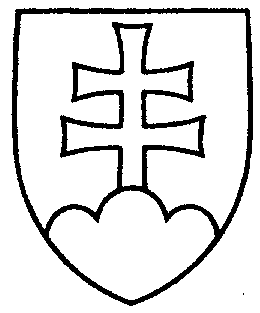 1131UZNESENIENÁRODNEJ RADY SLOVENSKEJ REPUBLIKYz 31. októbra 2000k návrhu poslanca Národnej rady Slovenskej republiky Roberta Fica na vydanie zákona, ktorým sa dopĺňa zákon Národnej rady Slovenskej republiky č. 241/1993 
Z. z. o štátnych sviatkoch, dňoch pracovného pokoja a pamätných dňoch v znení  neskorších predpisov (tlač 686)	Národná  rada  Slovenskej  republiky	po prerokovaní návrhu poslanca Národnej rady Slovenskej republiky Roberta Fica na vydanie zákona, ktorým sa dopĺňa zákon Národnej rady Slovenskej republiky č. 241/1993 Z. z. o štátnych sviatkoch, dňoch pracovného pokoja a pamätných dňoch v znení  neskorších predpisov (tlač 686), v druhom a treťom čítaní	s c h v a ľ u j e	návrh poslanca Národnej rady Slovenskej republiky Roberta Fica na vydanie zákona, ktorým sa dopĺňa zákon Národnej rady Slovenskej republiky č. 241/1993 
Z. z. o štátnych sviatkoch, dňoch pracovného pokoja a pamätných dňoch v znení  neskorších predpisov v predloženom znení.Jozef  M i g a š  v. r.predseda Národnej rady Slovenskej republikyOverovatelia:Marián  A n t e c k ý  v. r.Ján  D a n k o  v. r.